附件：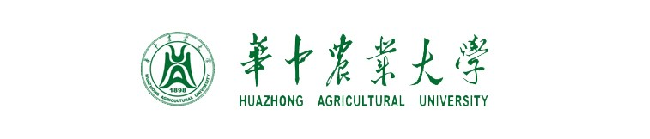 附属学校教师招聘申请表申 请 人：            拟聘单位：附属学校    填表日期：            华中农业大学附属学校制2020年填写说明：填写材料需要提交电子版1份。基本信息可根据内容多少自行增加减少行数。 “其他说明”一栏填写是否有直系亲属在华中农业大学工作，若有，请注明姓名和亲属关系；或填写需要学校协助解决的问题。随同此表需要提供附件材料（扫描电子版）：近期照片（半年内）身份证本科及以上学历的毕业证和学位证教师证普通话证荣誉证书等二、个人专长与工作设想1.与应聘岗位相关的学习、工作经历和取得的主要成绩（含项目、论著、核心技能、会议报告、发明、专利、奖励等）2.岗位认知与未来工作设想（职业发展规划、培训进修，整合开发资源服务教学科研的工作思路等）本人承诺本人承诺提供的所有应聘材料真实、有效，愿意承担相应的学术道德责任、法律责任及后果，一旦受聘应聘岗位将尽快上岗开展工作。申请人签名：年   月   日用人单位审核：经审核，按照《华中农业大学附属学校教师招聘申请表》填表说明中的要求，应聘者提供的材料齐全，符合要求。审核人签名：年   月   日一、基本信息一、基本信息一、基本信息一、基本信息一、基本信息一、基本信息一、基本信息一、基本信息一、基本信息姓名性别出生年月登记照登记照政治面貌民族籍贯登记照登记照最后学位职称宗教信仰登记照登记照外语水平计算机水平婚姻状况身高身高E-mail电话通讯地址教育经历（从高中填起，请勿间断）起止时间毕业学校、专业及学位毕业学校、专业及学位毕业学校、专业及学位毕业学校、专业及学位毕业学校、专业及学位导师导师教育经历（从高中填起，请勿间断）教育经历（从高中填起，请勿间断）全职工作经历（含博士后经历，请勿间断）起止时间工作单位及职务工作单位及职务工作单位及职务工作单位及职务工作单位及职务工作单位及职务工作单位及职务全职工作经历（含博士后经历，请勿间断）全职工作经历（含博士后经历，请勿间断）全职工作经历（含博士后经历，请勿间断）全职工作经历（含博士后经历，请勿间断）社会实践或兼职情况所持职业资格或技能证书 推荐人信息主要家庭成员基本信息成员姓名     关系      学历        工作单位成员姓名     关系      学历        工作单位成员姓名     关系      学历        工作单位成员姓名     关系      学历        工作单位成员姓名     关系      学历        工作单位成员姓名     关系      学历        工作单位成员姓名     关系      学历        工作单位成员姓名     关系      学历        工作单位主要家庭成员基本信息其他说明有无亲属在华中农业大学有无亲属在华中农业大学有无亲属在华中农业大学有无亲属在华中农业大学有无亲属在华中农业大学有无亲属在华中农业大学有无亲属在华中农业大学有无亲属在华中农业大学